History and Theory of Architecture I: Friends with an old BookTask 1 – OutlinePrimary information about the bookFull title of the book:Della Magnificenza Ed Architettura De’Romani – Opera di Giovanni Batt Prooanese socio della reale accademia degli antiqvari di londra Dt.: Von der Pracht und De’Romani-Architektur – Werk bon Giovanni Battista, Mitglied der Royal Academy of Antiqvari in LondonFull name of the author, plus dates of birth and death:Piranesi, Giovanni Battista / Joannis-Baptistae Piranesii, 1720-1778Year and place of publication for the first edition of the bookRom , 1761LanguageLatin, Italian Name of a library in Zurich where a physical copy of the book is available and its full location details (specify if this is not the first edition of the book). Add more lines to this entry if the book is available in more than one library. Additionally, include the stable link to one or more online databases where the book is available digitally. Search databases include ETH e-rara, archive, google books, gallica, architectura.cesr, echo.Libraries in Zurich:ETH-BIB (Zürich) < RA RaraUZH-KHIS (Zürich) < Rara-Magazine Alte Signaturen (auf Bestellung)Online available:https://www.e-rara.ch/zut/doi/10.3931/e-rara-13753https://arachne.dainst.org/entity/1343070https://digi.ub.uni-heidelberg.de/diglit/piranesi1761The title page of the book, plus one additional page that you consider significant, from a first look. These should be downloaded from a digital version of the book available online, and uploaded on the blog as jpgs or pdfs. 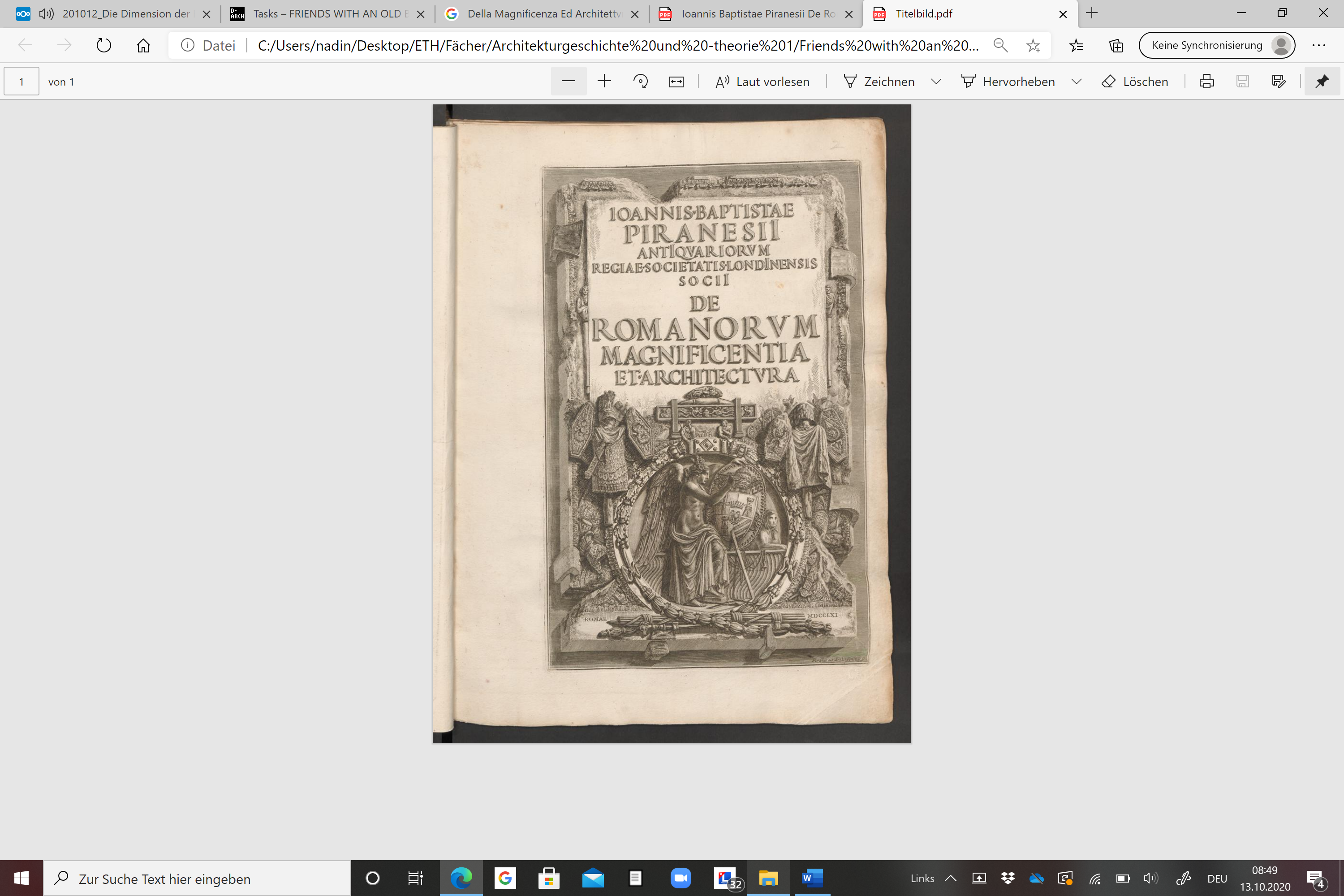 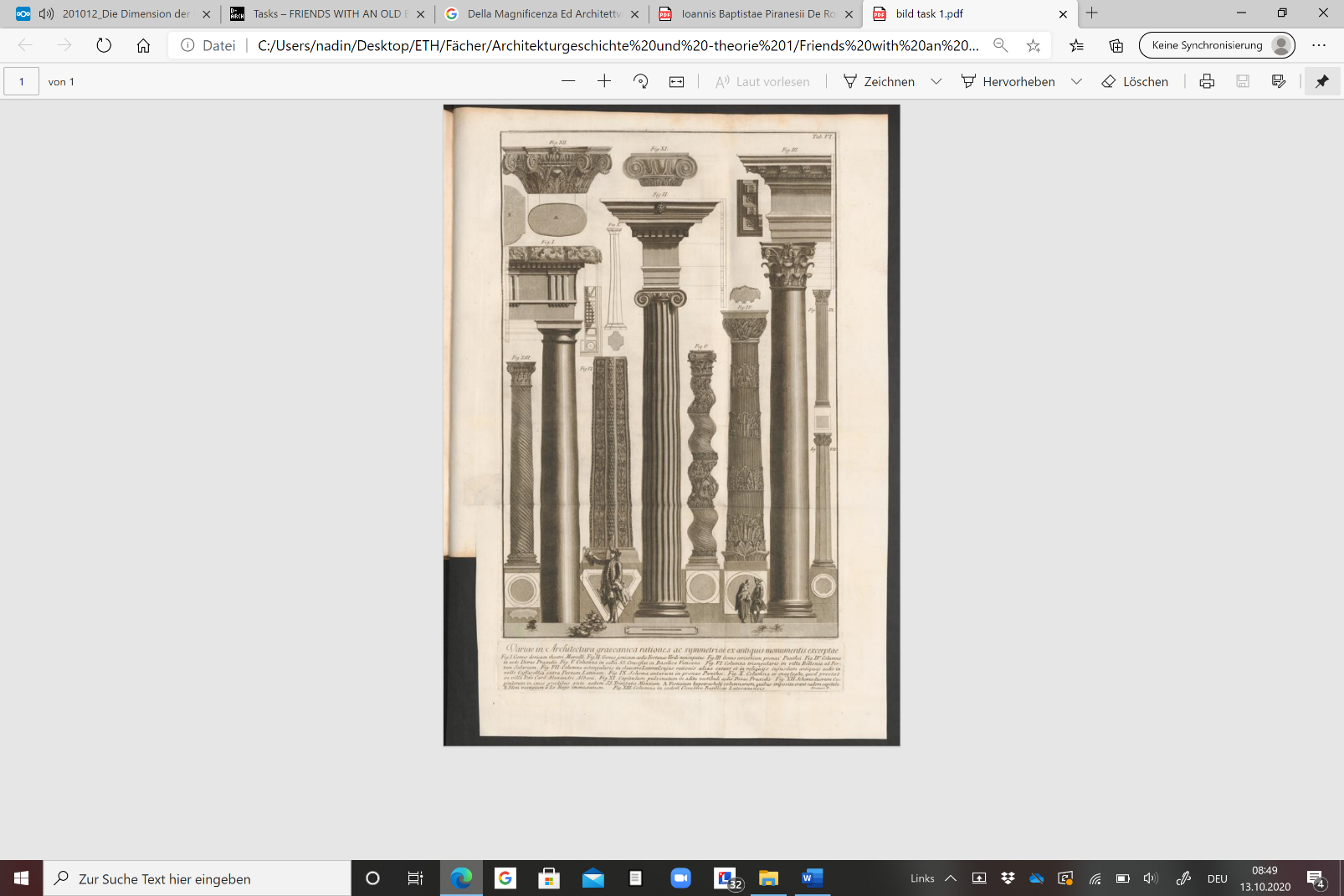 